MODULE :Modification globale des PAP maintenus en vigueur 
lors de la refonte du PAGIl est proposé de dresser la liste des PAP visés par la modification respective, en distinguant selon l’existence ou non d’une partie graphique fixant les limites de surfaces constructibles pour les constructions destinées au séjour prolongé de personnes (fenêtre constructible), et de compléter ces PAP par un certain nombre de dispositions nouvelles.PAP NQ et PAP QE disposant d’une partie graphique fixant les limites de surfaces constructibles pour les constructions destinées au séjour prolongé de personnes 
Les dispositions de la présente section portent sur les plans d’aménagement particulier suivants : Plan(s) d’aménagement particulier nouveau quartier [insérer désignation(s)] ;Plan(s) d’aménagement particulier quartier existant [insérer désignation(s)].Ces PAP sont complétés par les dispositions suivantes :PAP QE ne disposant pas d’une partie graphique fixant les limites de surfaces constructibles pour les constructions destinées au séjour prolongé de personnesLes dispositions de la présente section portent sur les plans d’aménagement particulierquartier existant  suivants :  [insérer désignation(s)].Ces PAP sont complétés par les dispositions suivantes :Dispositions spécifiques pour les habitations légèresDéfinitionUne habitation légère est une construction amovible ou démontable, réalisée ni en maçonnerie ni en béton, constituant une seule unité de logement et présentant une surface construite brute inférieure à 50 mètres carrés.Disposition généraleLa réalisation d’habitations légères est exclusivement admise sur les lots ou parcelles sur lesquelles la réalisation de maisons unifamiliales est autorisée.Leur réalisation n’est pas soumise aux dispositions du présent règlement, à l’exception des dispositions de la présente section ainsi que des dispositions portant sur : les limites de surfaces constructibles pour les constructions destinées au séjour prolongé de personnes ;les alignements obligatoires pour les constructions destinées au séjour prolongé de personnes ;les surfaces construites brutes ;les surfaces d’emprise au sol ;les surfaces de scellement du sol ;le nombre de logements ;les logements abordables ;les espaces verts privés ;les éléments bâtis ou naturels à sauvegarder.Sous-solsLa réalisation de sous-sols est interdite.Fondations et sous-œuvreSeuls sont admis comme travaux de consolidation le compactage des terres et la couverture du sol de roche concassé. Les fondations de type radiers coulés en béton ou semelles filantes sont interdites, à l’exception des fondations ponctuelles n’excédant pas une profondeur d’un mètre. Implantation et reculsLes habitations légères sont implantées de manière isolée et à l’intérieur des limites de surfaces constructibles destinées au séjour prolongé de personnes, telles que résultant de la partie graphique. A l’intérieur des limites précitées, l’habitation légère doit respecter une distance de quatre mètres au moins par rapport à toute autre construction destinée au séjour prolongé de personnes.Le cas échéant, cette distance est majorée à concurrence de la profondeur de la terrasse de l’habitation légère si cette terrasse est aménagée dans l’espace à respecter entre les constructions, évoqué à l’alinéa précédent.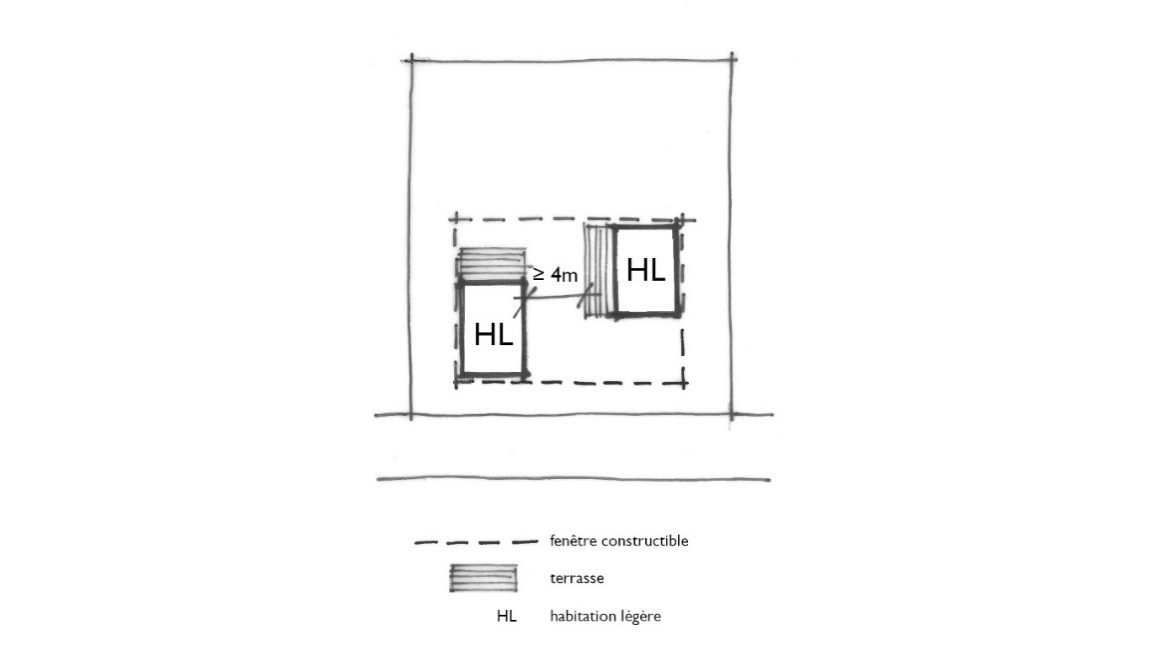 Hauteur et nombre de niveauxLa hauteur hors tout ne peut dépasser les cinq mètres et quatre-vingts centimètres à partir du niveau du terrain.Le nombre de niveaux est de deux au maximum.  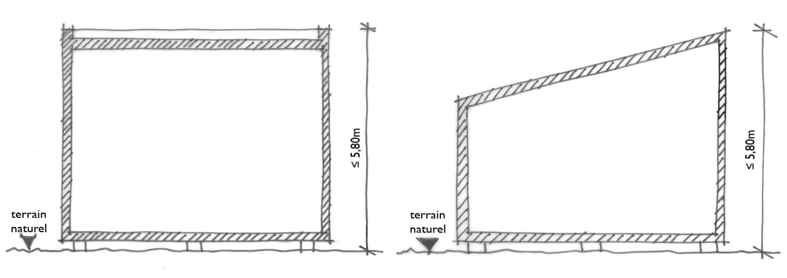 Aménagements extérieursLes aménagements extérieurs sont réalisés sans scellement du sol ni maçonnerie ou béton. Les jardins en gravier sont interdits. Types de toitureToutes les formes de toiture sont autorisées. Dispositions relatives aux emplacements de stationnementLe nombre d’emplacements de stationnement à réaliser est à déterminer conformément au PAG. Les emplacements de stationnements sont à aménager de manière non scellée.Dispositions relatives aux secteurs protégés de type « environnement construit » Les dispositions du présent règlement relatives aux secteurs protégés de type « environnement construit » ne s’appliquent pas pour les habitations légères, à l’exception, le cas échéant, des dispositions portant sur les constructions à préserver et des dispositions portant sur le petit patrimoine à conserver. Alignement obligatoire pour constructions destinées au séjour prolongé de personnesLe bourgmestre peut déroger partiellement à l’alignement obligatoire pour constructions destinées au séjour prolongé de personnes prévu par le présent règlement, de manière à limiter cet alignement à la largeur de l’habitation légère projetée.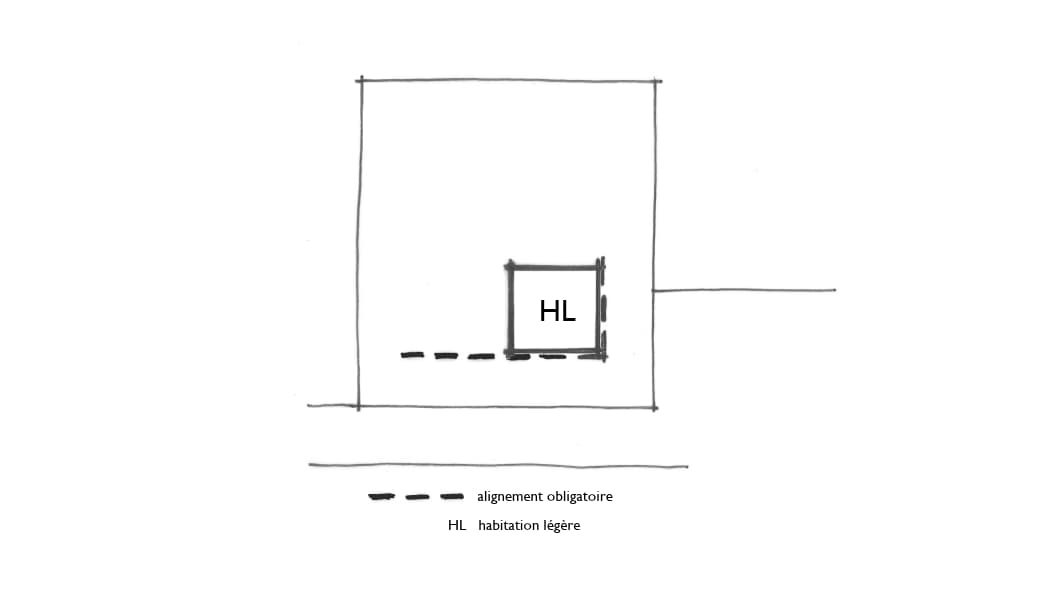 
Dispositions spécifiques pour les habitations légèresDéfinitionUne habitation légère est une construction amovible ou démontable, réalisée ni en maçonnerie ni en béton, constituant une seule unité de logement et présentant une surface construite brute inférieure à 50 mètres carrés.Disposition généraleLa réalisation d’habitations légères est exclusivement admise sur les parcelles sur lesquelles la réalisation de maisons unifamiliales est autorisée.Leur réalisation n’est pas soumise aux dispositions du présent règlement, à l’exception des dispositions de la présente section ainsi que des dispositions portant sur : le recul antérieur ;l’alignement obligatoire pour constructions destinées au séjour prolongé de personnes ;la bande de construction.LotissementLors d’un lotissement, le dimensionnement de tous les lots constructibles dédiés aux habitations légères doit également permettre la réalisation de constructions destinées au séjour prolongé de personnes autres que les habitations légères, en application des prescriptions afférentes du PAG et du PAP QE. Sous-solsLa réalisation de sous-sols est interdite.Fondations et sous-œuvreSeuls sont admis comme travaux de consolidation le compactage des terres et la couverture du sol de roche concassé. Les fondations de type radiers coulés en béton ou semelles filantes sont interdites, à l’exception des fondations ponctuelles n’excédant pas une profondeur d’un mètre. Profondeur de constructionAucune profondeur de construction n’est prescrite. Implantation et reculsLes habitations légères sont implantées de manière isolée.Elles doivent respecter des reculs latéraux de deux mètres, respectivement un recul postérieur de cinq mètres.L’habitation légère doit respecter une distance de quatre mètres au moins par rapport à toute autre construction destinée au séjour prolongé de personnes implantée sur la même parcelle. Si l’habitation légère se trouve en deuxième ligne par rapport à une construction destinée au séjour prolongé de personnes autre qu’une habitation légère, elle doit observer le recul postérieur minimal réglementaire de cette construction, majoré de deux mètres.Le cas échéant, ces distances sont majorées à concurrence de la profondeur de la terrasse de l’habitation légère si cette terrasse est aménagée dans les espaces à respecter entre les constructions, évoqués à l’alinéa précédent.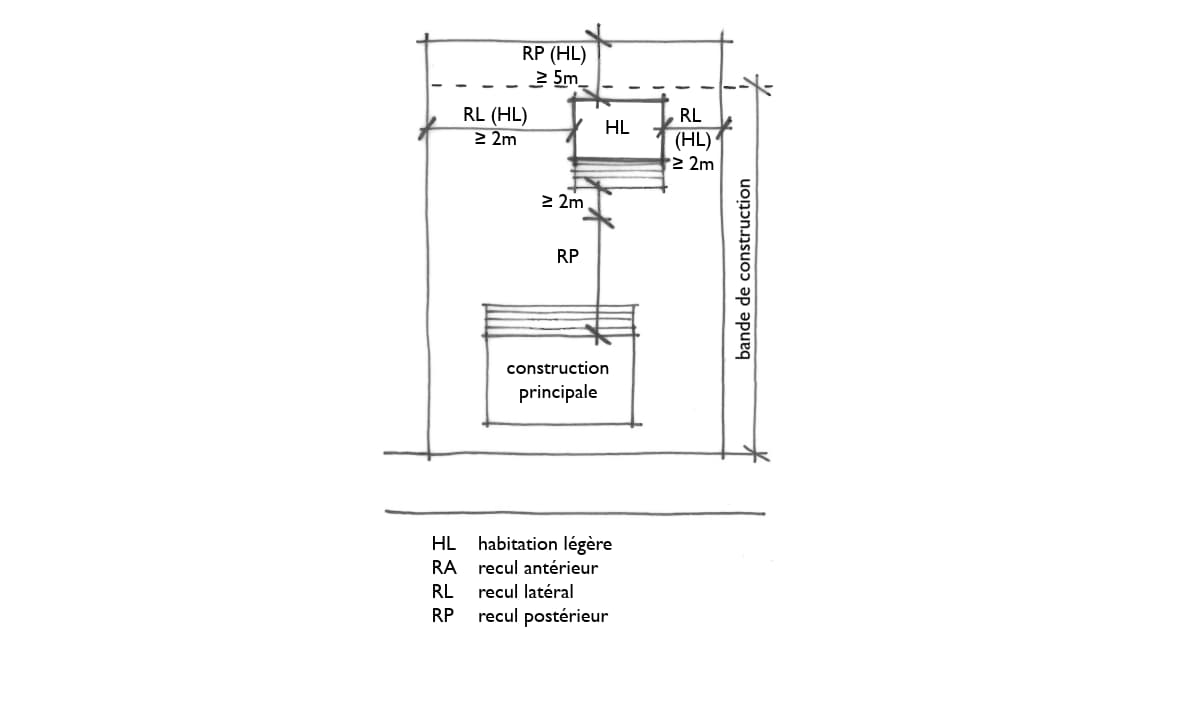 Hauteur et nombre de niveauxLa hauteur hors tout ne peut dépasser les cinq mètres et quatre-vingts centimètres à partir du niveau du terrain.Le nombre de niveaux est de deux au maximum.  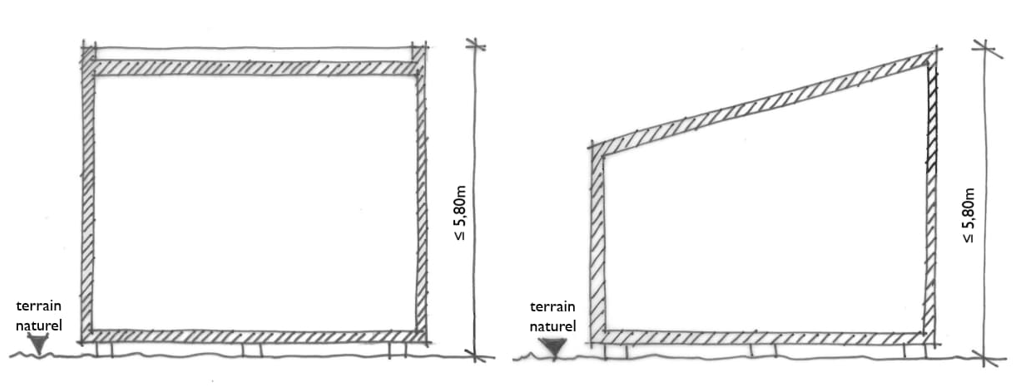 Aménagements extérieursLes aménagements extérieurs sont réalisés sans scellement du sol ni maçonnerie ou béton. Les jardins en gravier sont interdits.Types de toitureToutes les formes de toiture sont autorisées. Dispositions relatives aux secteurs protégés de type « environnement construit »Les dispositions du présent règlement relatives aux secteurs protégés de type « environnement construit » ne s’appliquent pas pour les habitations légères, à l’exception, le cas échéant, des dispositions portant sur les constructions à préserver et des dispositions portant sur le petit patrimoine à conserver. Alignement obligatoire pour constructions destinées au séjour prolongé de personnesLe bourgmestre peut déroger partiellement à l’alignement obligatoire pour constructions destinées au séjour prolongé de personnes du présent règlement, de manière à limiter cet alignement à la largeur de l’habitation légère projetée. 